ЧЕРКАСЬКА ОБЛАСНА РАДАГОЛОВАР О З П О Р Я Д Ж Е Н Н Я06.07.2021                                                                                       № 224-рПро звільненняГОЛОБОКОЇ Л.А.Відповідно до статті 55 Закону України «Про місцеве самоврядування
в Україні», підпункту 3 пункту 3 рішення обласної ради від 16.12.2016
№ 10-18/VIІ «Про управління суб’єктами та об’єктами спільної власності територіальних громад сіл, селищ, міст Черкаської області» (зі змінами), контракту з керівником закладу спільної власності територіальних громад сіл, селищ, міст Черкаської області від 09.07.2018, укладеного
з ГОЛОБОКОЮ Л.А.:1. ЗВІЛЬНИТИ 09.07.2021 ГОЛОБОКУ Любов Анатоліївну з посади директора Малостаросільського психоневрологічного інтернату, у зв’язку 
із закінченням строку трудового договору, пункт 2 частини першої статті 36 Кодексу законів про працю України.2. Бухгалтеру Малостаросільського психоневрологічного інтернату вчинити заходи, передбачені чинним законодавством України, пов’язані 
зі звільненням ГОЛОБОКОЇ Л.А.3. Контроль за виконанням розпорядження покласти на управління юридичного забезпечення та роботи з персоналом виконавчого апарату обласної ради.Голова									А. ПІДГОРНИЙ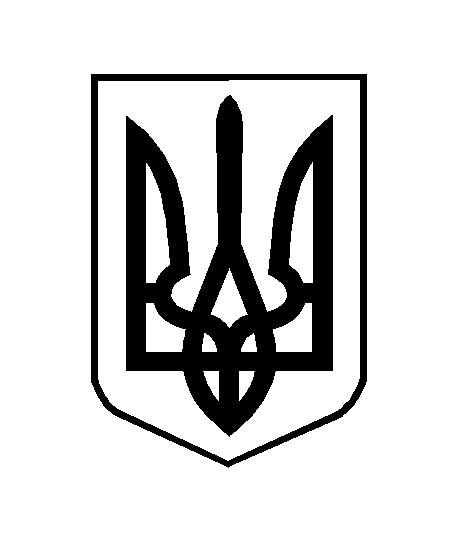 